      МУНИЦИПАЛЬНЫЙ                                               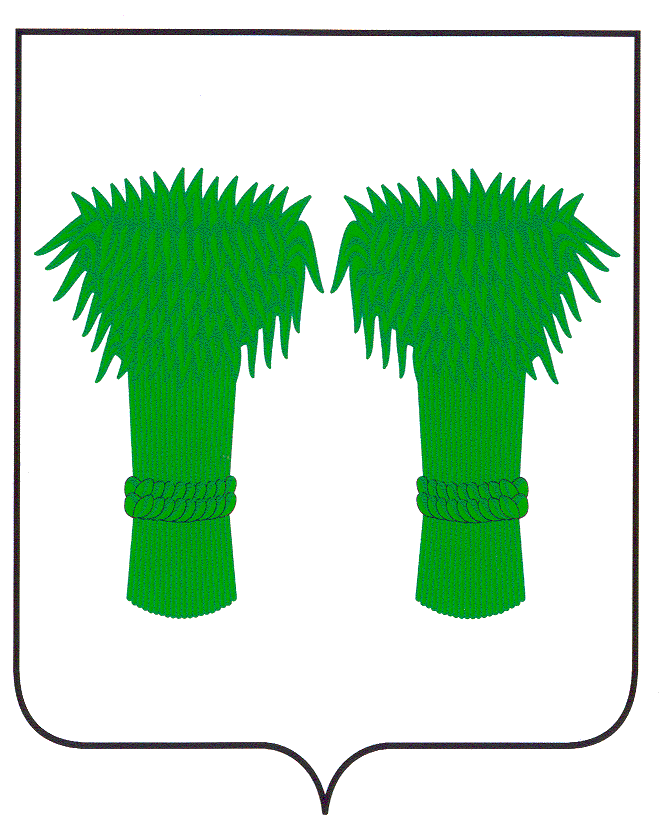   ВЕСТНИК                    информационный бюллетень                            Официальное издание районного Собрания депутатов и                                администрации Кадыйского   муниципального районаРОССИЙСКАЯ ФЕДЕРАЦИЯКОСТРОМСКАЯ ОБЛАСТЬАДМИНИСТРАЦИЯ КАДЫЙСКОГО МУНИЦИПАЛЬНОГО РАЙОНАПОСТАНОВЛЕНИЕ   02» марта2016 года								                              	№ 51О переименовании муниципального казённого образовательного учреждения дополнительного образования детей Дома детского творчества Кадыйского муниципального района Костромской областиВ соответствии с Федеральным законом от 29.12.2012 г. № 273-ФЗ «Об образовании в Российской Федерации», Федеральным законом от 12.01.1996 г. № 7-ФЗ «О некоммерческих организациях», на основании Постановления администрации Кадыйского муниципального района от 12.10.2015 г. № 269 «О порядке создания, реорганизации и ликвидации муниципальных образовательных организаций Кадыйского муниципального района, а также утверждения уставов муниципальных образовательных организаций Кадыйского муниципального района и внесения в них изменений», руководствуясь Уставом Кадыйского муниципального района, ПОСТАНОВЛЯЮ:Переименовать муниципальное казённое образовательное учреждение дополнительного образования детей Дома детского творчества Кадыйского муниципального района Костромской области в муниципальное казённое учреждение дополнительного образования «Дом детского творчества» Кадыйского муниципального района Костромской области.Уполномочить директора муниципального казённого образовательного учреждения дополнительного образования детей Дома детского творчества Копылову Елену Владимировну на совершение юридических действий по государственной регистрации изменений, вносимых в учредительные документымуниципального казённого образовательного учреждения дополнительного образования детей Дома детского творчества, в установленном законом порядке.Контроль за выполнением настоящего постановления возложить на заместителя главы администрации Кадыйского муниципального района по социально-экономическим вопросам Е.Ю. Большакова.Настоящее постановление вступает в силу с момента официального опубликования.Глава администрацииКадыйского муниципального района В.В. ЗайцевРОССИЙСКАЯ ФЕДЕРАЦИЯ    КОСТРОМСКАЯ ОБЛАСТЬАДМИНИСТРАЦИЯ КАДЫЙСКОГО МУНИЦИПАЛЬНОГО РАЙОНАПОСТАНОВЛЕНИЕот « 02 »   марта  2016 года                                                                                                                                           №  52	            Об организации подготовки и проведения Всероссийской сельскохозяйственнойпереписи 2016 года на территорииКадыйского муниципального района	В соответствии с Федеральным законом от 21 июля 2005 года № 108-ФЗ «О Всероссийской сельскохозяйственной переписи», постановлением Правительства Российской Федерации от 10 апреля 2013 года № 316 «Об организации Всероссийской сельскохозяйственной переписи 2016 года», Законом Костромской области от 22 ноября 2005 года № 335-ЗКО «О наделении органов местного самоуправления государственными полномочиями Российской Федерации по подготовке и проведению Всероссийской сельскохозяйственной переписи», постановлением администрации Костромской области от 20 января 2016 года № 11-а «Об организации подготовки и проведения Всероссийской сельскохозяйственной переписи 2016 года на территории Костромской области, руководствуясь Уставом Кадыйского муниципального района	постановляю:	1. Назначить Смирнова Александра Николаевича – первого заместителя главы администрации Кадыйского муниципального района  ответственным за подготовку и проведение Всероссийской сельскохозяйственной переписи 2016 года на территории Кадыйского муниципального района.	2. Финансовому отделу администрации Кадыйского муниципального района предусмотреть средства на проведение Всероссийской сельскохозяйственной переписи 2016 года в объеме передаваемых бюджету Кадыйского муниципального района из федерального бюджета субвенций на указанные цели в соответствии с законодательством Российской федерации.	3.    Рекомендовать:	3.1 ОГКУ «ЦЗН по Кадыйскому району» оказывать содействие отделу государственной статистики в Кадыйском районе в привлечении граждан к проведению Всероссийской сельскохозяйственной переписи 2016 года на территории Кадыйского муниципального района;	3.2 ОГБУ «Редакция газеты «Родной край» оказывать содействие отделу государственной статистики в Кадыйском районе в проведении информационно-разъяснительной работы, направленной на широкое освещение целей и задач Всероссийской сельскохозяйственной переписи 2016 года на территории Костромской области;	3.3. ПП №10 МО МВД России «Макарьевкий» в период подготовки и проведения Всероссийской сельскохозяйственной переписи 2016 года на территории Кадыйского муниципального района оказать содействие в обеспечении общественного порядка и безопасности лиц, осуществляющих сбор сведений об объектах переписи, сохранности переписанных листов и иных документов переписи в Кадыйском муниципальном районе;	3.4. Администрациям городского и сельских поселений:  	- предоставлять в отдел государственной статистики в Кадыйском районе сведения для составления списков объектов Всероссийской сельскохозяйственной переписи на территории Кадыйского муниципального района;	- оказать помощь отделу государственной статистики в Кадыйском районе в подборе и подготовке переписных кадров;	- организовать проведение информационно-разъяснительной работы среди населения о необходимости участия во Всероссийской сельскохозяйственной переписи 2016 года на территории Кадыйского муниципального района;	- обеспечить наличие в населенных пунктах указателей с наименованием улиц, номерами домов и квартир.	4. Контроль за выполнением настоящего постановления оставляю за собой. 	5. Настоящее постановление вступает в силу со дня его официального опубликования.	Глава администрацииКадыйского муниципального района В.В. ЗайцевРОССИЙСКАЯ ФЕДЕРАЦИЯ    КОСТРОМСКАЯ ОБЛАСТЬАДМИНИСТРАЦИЯ КАДЫЙСКОГО МУНИЦИПАЛЬНОГО РАЙОНАПОСТАНОВЛЕНИЕот « 02» марта 2016 года                                                                                                                                       № 53	                                                                                                      О создании рабочей группы по организации,подготовке и проведению весенне-полевыхработ 2016 года	В целях своевременной организации, подготовки и проведения весенне-полевых работ в хозяйствах района руководствуясь Федеральным законом от 06.10.2003 года № 131-ФЗ «Об общих принципах организации местного самоуправления в Российской Федерации», Уставом Кадыйского муниципального района	постановляю:	1. Создать рабочую группу по организации, подготовке и проведению весенне-полевых работ хозяйствующими субъектами Кадыйского муниципального района.	2. Утвердить состав рабочей группы по организации, подготовке и проведению весенне-полевых работ 2016 года (Приложение 1).	3. Рабочей группе по подготовке и проведению весенне-полевых работ осуществлять контроль над подготовкой и проведением весенне-полевых работ в хозяйствах района.	4. Рекомендовать:	4.1 На заседании рабочей группы 24 марта 2016 года заслушать отчет  главы КФХ Смирнова А.А., Шмалова Н.В. и ИП Цыплова Б.Н. о готовности к проведению весенне-полевых работ.	4.2 Руководителям хозяйствующих субъектов, участвующим в проведении весенне-полевых работ, обеспечить:- выполнение плана проведения весенне-полевых работ 2016 года;- соблюдение правил техники безопасности и охраны труда при проведении полевых работ;- подготовку и проведение технического осмотра техники, задействованной на полевых работах;- подготовку кадров массовых профессий, проведение инструктажей по охране труда.	6. Контроль за исполнением настоящего постановления возложить на первого заместителя главы администрации Кадыйского муниципального района. 	7. Настоящее постановление вступает в силу с момента официального опубликования.Глава администрацииКадыйского муниципального района  В.В.ЗайцевПриложение 1Состав рабочей группы по организации,подготовке и проведению весенне-полевых работ в 2016 годуПредседатель рабочей группы –    глава администрации Кадыйского муниципального района;                                                           В.В. ЗайцевЗаместитель председателя   -          первый заместитель главы администрации Кадыйскогорабочей группы                                муниципального района А.Н. Смирнов Члены рабочей группы -                начальник отдела сельского хозяйства и продовольствия                                                           администрации Кадыйского муниципального района                                                           А.П. Меташев                                                           начальник отдела по экономике, имущественно-земельным                                                           отношениям, размещению муниципального заказа,                                                           ценообразованию, предпринимательству, защите прав                                                            потребителей администрации Кадыйского муниципального                                                           района Н.А. Поспелова                                                           руководитель инспекции Гостехнадзора по                                                            Кадыйскому району А.Ю. Кашинцев                                                          ведущий эксперт по координации отрасли растениеводства,                                                          животноводства и механизации отдела сельского хозяйства                                                          и продовольствия администрации                                                           Кадыйского муниципального района Т.А. Шальнова                                           РОССИЙСКАЯ ФЕДЕРАЦИЯ    КОСТРОМСКАЯ ОБЛАСТЬАДМИНИСТРАЦИЯ КАДЫЙСКОГО МУНИЦИПАЛЬНОГО РАЙОНАПОСТАНОВЛЕНИЕот  10 марта  2016 года                                                                                                                                         № 56Об утверждении Порядка  принятия решений о разработке муниципальных программ Кадыйского муниципального района, их формирования, реализации и проведения оценки эффективности их реализацииВ целях обеспечения единого организационно-методологического подхода к разработке муниципальных программ,  руководствуясь статьей 179 Бюджетного кодекса Российской  Федерации, Уставом Кадыйского муниципального района  Костромской области ПОСТАНОВЛЯЮ:1. Утвердить прилагаемый Порядок принятия решений о разработке муниципальных программ Кадыйского муниципального района, их формирования, реализации и проведения оценки эффективности их реализации (Приложение №1).2. Руководителям структурных подразделений администрации Кадыйского муниципального района при разработке и реализации муниципальных программ руководствоваться Порядком, утвержденным настоящим постановлением.3. Контроль   исполнения настоящего постановления возложить на заместителя главы администрации по социально – экономическим вопросам администрации Кадыйского муниципального района.4. Признать утратившим силу постановление администрации Кадыйского муниципального района от 08.11.2013г.  № 575 «Об утверждении Порядка принятия решений о разработке муниципальных программ Кадыйского муниципального района их формирования, реализации и проведения оценки эффективности их реализации».5. Настоящее постановление вступает в силу со дня официального опубликования. Глава администрации Кадыйского  муниципального района   В.В. Зайцев                                                                                                         Приложение № 1к постановлению администрации Кадыйского муниципального района Костромской области от 10 марта 2016г.№ 56Порядокпринятия решений о разработке муниципальных программ Кадыйского муниципального района, их формирования, реализации и проведения оценки эффективности их реализации1. Общие положения1.1. Настоящий Порядок определяет правила разработки, формирования,  реализации и оценки эффективности реализации муниципальных программ Кадыйского муниципального района, а также контроля за ходом их  реализации. 1.2. Муниципальная программа Кадыйского муниципального района (далее – муниципальная программа) - система мероприятий, взаимоувязанных по задачам, срокам осуществления и ресурсам, и инструментов, направленных на эффективное решение вопросов местного значения.  1.3.  Муниципальная программа, исходя из масштабности и сложности решаемых в рамках ее задач,  может включать в себя подпрограммы  и отдельные мероприятия. 1.4. Муниципальная программа разрабатывается на срок не менее 3-х лет. Конкретный срок реализации муниципальной программы определяется ответственным исполнителем при разработке проекта муниципальной программы, при этом учитывается, чтобы срок был достаточен для того, чтобы выявились устойчивые изменения показателей муниципальной программы, позволяющих осуществить качественную и количественную оценку ожидаемых результатов реализации муниципальной программы.1.5.  Инициатором постановки проблем для решения программно-целевым методом могут выступать любые юридические и физические лица.1.6. Инициатором разработки программы выступают органы местного самоуправления Кадыйского муниципального района, отраслевые (функциональные) органы  администрации Кадыйского муниципального района, муниципальные учреждения  Кадыйского муниципального района.1.7. Разработка и руководство реализацией  муниципальной программы осуществляются отраслевым (функциональным) органом управления в   Кадыйском муниципальном районе либо муниципальным учреждением  Кадыйского муниципального района, определенным главой администрации Кадыйского муниципального района в качестве ответственного исполнителя муниципальной программы (далее - ответственный исполнитель) совместно с иными исполнителями  и участниками муниципальной программы.Исполнителями муниципальной программы являются отраслевые (функциональные) органы управления в   Кадыйском муниципальном районе, муниципальные учреждения  Кадыйского муниципального района, ответственные за разработку и реализацию подпрограмм (подпрограммы), либо отдельных мероприятий муниципальной программы.Участниками муниципальной программы являются отраслевые (функциональные) органы управления в   Кадыйском муниципальном районе,  муниципальные учреждения и предприятия  Кадыйского муниципального района, участвующие в реализации одного или нескольких мероприятий подпрограмм, либо отдельных мероприятий муниципальной программы.Муниципальная программа после согласований в соответствии с настоящим порядком, утверждается постановлением администрации Кадыйского муниципального района.1.8. Основанием для разработки муниципальной программы является Перечень муниципальных программ  Кадыйского муниципального района Приложение 6, утвержденный постановлением администрации Кадыйского муниципального района. Проект перечня муниципальных программ формируется   отделом по экономике, имущественно - земельным отношениям, размещению муниципального заказа, ценообразованию, предпринимательству и защите прав потребителей  администрации Кадыйского муниципального района (далее Отдел по экономике ), с учетом предложений отраслевых (функциональных) органов управления в   Кадыйском муниципальном районе, представляемых в  Отдел по экономике в соответствии с настоящим  Порядком. Проект перечня муниципальных программ до его утверждения постановлением администрации  Кадыйского муниципального района    подлежит согласованию с Финансовым  отделом администрации Кадыйского муниципального района. 1.9. Перечень муниципальных программ  содержит:1) наименования муниципальных программ;2) срок утверждения;3) наименования ответственных исполнителей и соисполнителей муниципальных  программ;4) основные направления реализации муниципальных программ.2. Требования к составу, структуре и содержанию муниципальной программы2.1. Муниципальная программа содержит следующие разделы:паспорт муниципальной программы;характеристика и анализ текущего состояния сферы реализации муниципальной программы;цели и задачи реализации муниципальной программы, целевые показатели реализации муниципальной программы;план мероприятий по выполнению муниципальной программы;2.2. К содержанию разделов муниципальной программы предъявляются следующие требования:1)	Паспорт муниципальной программы оформляется по форме 1 согласно приложению 1 к настоящему Порядку;2) Раздел муниципальной программы «Характеристика и анализ текущего состояния сферы реализации муниципальной программы» должен содержать:- анализ текущего состояния, включая выявление основных проблем и причин их возникновения, а также анализ социальных, финансово-экономических и иных рисков реализации муниципальной программы. При описании текущего состояния и формулировании проблем в сфере реализации муниципальной программы должны использоваться количественные и качественные показатели;- прогноз развития сферы реализации муниципальной программы, определение возможных тенденций и значений экономических показателей по итогам реализации муниципальной программы;- обоснование соответствия целей и задач муниципальной программы приоритетам стратегических направлений развития муниципального образования.3) Раздел муниципальной программы «Цели и задачи муниципальной программы, целевые показатели реализации муниципальной программы» оформляется в виде приложения к муниципальной программе по форме согласно Приложению  2 к настоящему Порядку и должен содержать формулировку целей, соответствующую целям стратегических документов, и задач, на достижение и решение которых направлена муниципальная программа. Для каждой цели (задачи) муниципальной программы должны быть установлены целевые показатели, которые приводятся по годам на период реализации муниципальной программы.Целевые показатели муниципальной программы устанавливаются в абсолютных и относительных величинах и должны объективно характеризовать прогресс достижения цели, решения задач муниципальной программы;4) Раздел муниципальной программы «План мероприятий по выполнению муниципальной программы» должен содержать текстовую часть, отражающую механизмы реализации мероприятий муниципальной программы, и план мероприятий по выполнению муниципальной программы в виде приложения к муниципальной программе по форме согласно Приложению  3 к настоящему Порядку. Каждое публичное нормативное обязательство, межбюджетный трансферт, должны быть предусмотрены в качестве отдельных мероприятий муниципальной программы (подпрограммы).3. Требования к составу, структуре и содержаниюподпрограмм, входящих в муниципальную программу3.1. Деление муниципальной программы на подпрограммы осуществляется исходя из масштабности и сложности, решаемых в рамках муниципальной программы задач. Решение о формировании подпрограмм принимает ответственный исполнитель.3.2. Подпрограмма разрабатывается на срок не менее трех лет.3.3. Муниципальная подпрограмма содержит следующие разделы:1) Паспорт подпрограммы заполняется в соответствии с формой 2, приведенной в Приложении  1 к настоящему Порядку;2) Характеристика сферы реализации подпрограммы, описание основных проблем в указанной сфере и прогноз ее развития;3) Цели, задачи и целевые показатели достижения целей и решения задач, описание основных ожидаемых конечных результатов подпрограммы, которые должны быть направлены на достижение целей муниципальной программы и позволят повысить доступность и качество оказания муниципальных услуг, эффективность и результативность бюджетных расходов в рамках реализации муниципальной программы;4) Перечень мероприятий подпрограммы, направленных на достижение целей и задач подпрограммы.3.4. К содержанию разделов муниципальной подпрограммы предъявляются требования согласно п.2.2 настоящего Порядка.4.Согласование, утверждение и внесениеизменений в муниципальную программу (подпрограмму)4.1. Проект муниципальной программы, разработанный ответственным исполнителем и согласованный со всеми исполнителями и участниками муниципальной программы, направляется в финансовый отдел администрации Кадыйского муниципального района (далее – финансовый отдел) и в Отдел  по экономике для согласования.В состав материалов, представляемых для согласования, включаются:1) проект постановления администрации Кадыйского муниципального района об утверждении муниципальной программы;2) подробное финансово-экономическое обоснование с расчетом планируемого объема финансовых ресурсов на реализацию муниципальной программы;3) проект муниципальной программы на бумажном носителе.4.2. В течение десяти рабочих дней со дня поступления проекта муниципальной программы и документов, указанных в пункте 4.1 настоящего Порядка:а) Отдел по экономике рассматривает представленный на согласование проект муниципальной программы по следующим направлениям:соответствие  структуры проекта муниципальной программы структуре, установленной разделом 2 настоящего Порядка;соответствие структуры проекта подпрограмм муниципальной программы структуре, установленной разделом 3 настоящего Порядка;соответствие программных мероприятий целям и задачам, определенным муниципальной программой;соблюдение требований к целевым показателям (индикаторам) и содержанию муниципальных программ, установленных настоящим Порядком.б) Финансовый отдел рассматривает представленный на согласование проект муниципальной программы на предмет обоснованности объемов и источников финансового обеспечения муниципальной программы в соответствии с возможностями бюджета  Кадыйского муниципального района по финансированию реализации мероприятий программы. 4.3. По результатам проведенной проверки Отдел по экономике и Финансовый отдел  готовят соответствующие заключения.4.4. Согласованный проект  муниципальной программы утверждается постановлением администрации Кадыйского муниципального района.Муниципальные программы, предлагаемые к реализации начиная с очередного финансового года, а также изменения в ранее утвержденные муниципальные программы подлежат утверждению не позднее 1 октября текущего года.4.5. Внесение изменений в муниципальную программу осуществляется в порядке, определенном пунктами 4.1-4.4 настоящего Порядка.4.6. Муниципальные программы подлежат приведению в соответствие с решением Собрания депутатов Кадыйского муниципального района о бюджете не позднее двух месяцев со дня вступления его в силу.4.7. Внесение изменений в подпрограммы осуществляется путем внесения изменений в муниципальную программу.4.8. Ответственный исполнитель организует размещение утвержденных муниципальных программ, а также изменения в них на официальном сайте администрации Кадыйского муниципального района в информационно-телекоммуникационной сети «Интернет».4.9. Отдел по экономике администрации Кадыйского муниципального района ежегодно в срок до 10 октября направляет в финансовый отдел перечень муниципальных программ с указанием объемов бюджетных ассигнований местного бюджета на их реализацию на очередной финансовый год.5. Финансовое обеспечение реализации муниципальной программы5.1. Расчет ассигнований местного бюджета на реализацию муниципальной программы осуществляется ответственным исполнителем муниципальной программы.5.2. Бюджетные ассигнования на финансовое обеспечение реализации муниципальной программы на очередной финансовый год и плановый период устанавливаются в соответствии с планируемыми бюджетными ассигнованиями местного бюджета.             5.3. Объем расходов федерального и областного бюджетов на финансовое обеспечение реализации муниципальной программы определяется с учетом установленных государственными программами Российской Федерации, государственными программами Костромской области уровней софинансирования и объемов финансирования.6. Реализация, оценка эффективности и контроль за выполнением муниципальной программы (подпрограммы)6.1. Ответственный исполнитель муниципальной программы:обеспечивает разработку, утверждение и реализацию муниципальной программы (подпрограммы), а также при необходимости внесение в нее изменений;осуществляет текущее управление реализацией муниципальной программы (подпрограммы);обеспечивает достижение целей и задач, предусмотренных муниципальной программой (подпрограммой), утвержденных значений целевых показателей; осуществляет мониторинг реализации муниципальной программы (подпрограммы); формирует отчеты о реализации муниципальной программы (подпрограммы); обеспечивает эффективное использование средств, выделяемых на реализацию муниципальной программы (подпрограммы);осуществляет взаимодействие с органами государственной власти Костромской области по вопросам получения субсидий из областного бюджета местным бюджетам на реализацию муниципальных программ, направленных на достижение целей, соответствующих государственным программам Костромской области, а также сбор, обобщение и анализ отчетности о  выполнении мероприятий, на реализацию которых направлены субсидии из областного бюджета.осуществляют оценку эффективности ее реализации, а также реализации подпрограмм, входящих в муниципальную программу.6.2. Финансовый контроль за использованием бюджетных средств, при реализации муниципальных программ (подпрограмм) осуществляется зав. сектором внутреннего мунициципального финансового контроля администрации Кадыйского муниципального района Костромской области.6.3. Ответственные исполнители ежегодно после окончания отчетного периода до 1 марта направляют в Отдел по экономике администрации Кадыйского муниципального района отчет о реализации муниципальной программы (подпрограммы) согласно Приложения  4 к настоящему Порядку, согласованный с финансовым отделом в части полноты и правильности отражения в нем расходов местного бюджета, а также оценку эффективности реализации муниципальной программы (подпрограммы) проведенной в соответствии с Методикой оценки эффективности реализации муниципальных программ (Приложение  5 к настоящему Порядку).К отчету прилагается пояснительная записка, которая содержит:информацию о выполнении мероприятий муниципальной программы (подпрограммы), запланированных к реализации в отчетном периоде (с указанием причин невыполнения мероприятий); сведения о достижении целевых показателей муниципальной программы (подпрограммы) (с обоснованием причин отклонений по показателям, плановые значения по которым не достигнуты);информацию о финансировании мероприятий муниципальной программы (подпрограммы) за счет всех источников;предложения по дальнейшей реализации муниципальной программы (подпрограммы).6.4. Ответственный исполнитель формирует отчет о реализации муниципальной программы (подпрограммы) и выносит на рассмотрение главе администрации  Кадыйского муниципального района в срок до 15 апреля.6.5. Ответственные исполнители муниципальных программ:1) в течение 5 рабочих дней со дня утверждения муниципальной программы или внесения изменений в муниципальную программу представляют в Отдел  по экономике постановление администрации Кадыйского муниципального района об утверждении муниципальной программы или внесении в нее изменений; 2) по запросам отдела по экономике и финансового отдела представляют информацию о реализации муниципальных программ.6.6. Результаты оценки эффективности реализации муниципальной программы являются приложением к годовому отчету реализации муниципальной программы.6.7. Отдел по экономике формирует свод годового отчета оценки эффективности муниципальных программ (подпрограмм). По результатам оценки в срок до 1 мая вносит главе администрации Кадыйского муниципального района предложения:1) о необходимости прекращения реализации муниципальной программы;2) о внесении изменений в муниципальную программу, начиная с очередного финансового года, в том числе об изменении объема бюджетных ассигнований на финансовое обеспечение реализации муниципальной программы.6.8. По результатам рассмотрения сводного годового отчета оценки эффективности муниципальных программ главой администрации Кадыйского муниципального района может быть принято решение о необходимости прекращения или об изменении начиная с очередного финансового года ранее утвержденной муниципальной программы, в том числе необходимости изменения объема бюджетных ассигнований на финансовое обеспечение реализации муниципальной программы.6.9. Сводный годовой отчет оценки эффективности муниципальных программ подлежит размещению на  сайте администрации Кадыйского муниципального района в информационно-коммуникационной сети Интернет  не позднее 10 мая текущего года ( ответственный отдел по экономике).Приложение 1 К Порядку принятия решений о разработке муниципальных программ Кадыйского муниципального района, их формирования, реализации и проведения оценки эффективности их реализацииФорма 1ПАСПОРТмуниципальной  программы Кадыйского муниципального района______________________________________________(наименование муниципальной программы)                                                                                                                             Форма 2Паспорт подпрограммы муниципальнойпрограммы Кадыйского муниципального района____________________________________________________________________«наименование муниципальной программы (подпрограммы)»Приложение 2 К Порядку принятия решений о разработке муниципальных программ Кадыйского муниципального района, их формирования, реализации и проведения оценки эффективности их реализацииЦЕЛИ, ЗАДАЧИ И ЦЕЛЕВЫЕ ПОКАЗАТЕЛИ реализации муниципальной программы_________________________________________________________________ «наименование муниципальной программы»Приложение 3 К Порядку принятия решений о разработке муниципальных программ Кадыйского муниципального района, их формирования, реализации и проведения оценки эффективности их реализацииПЛАН МЕРОПРИЯТИЙ по выполнению муниципальной программы_________________________________________________________________ «наименование муниципальной программы»Приложение 4К Порядку принятия решений о разработке муниципальных программ Кадыйского муниципального района, их формирования, реализации и проведения оценки эффективности их реализацииОТЧЕТо реализации муниципальной программы____________________________________________________________________________________________«наименование муниципальной программы»Форма 1Достижение целевых показателей муниципальной программы за _________________20__  (отчетный период)Форма 2Выполнение мероприятий муниципальной программы  за   20__  (отчетный период)Приложение 5к Порядку принятия решений о разработке муниципальных программ Кадыйского муниципального района, их формирования, реализации и проведения оценки эффективности их реализацииМетодика оценки эффективности реализации муниципальных программ Оценка эффективности реализации муниципальной программы проводится по двум направлениям:1) оценка полноты финансирования (Q1) (Таблица 1);2) оценка достижения плановых значений целевых показателей (Q2) (Таблица 2).Оценка полноты финансирования (Q1) рассчитывается как соотношение запланированного объема расходов на муниципальную программу и фактического объема расходов за отчетный период (с учетом экономии, образовавшейся в ходе реализации муниципальной программы).Таблица 1Шкала оценки полноты финансирования2.	Оценка достижения плановых значений целевых показателей (Q2) рассчитывается как среднее арифметическое значение отношений фактически достигнутых значений и плановых значений целевых показателей муниципальной программы за отчетный период.Таблица 2Шкала оценки достижения плановых значений целевых показателей3. Оценка эффективности реализации муниципальной программы в отчетном периоде осуществляется путем анализа полученных значений полноты финансирования (Q1) и оценки достижения плановых значений целевых показателей (Q2) при помощи результирующей шкалы оценки эффективности муниципальной программы (Таблица 3).В годовом отчете о ходе реализации муниципальной программы приводится значение оценки эффективности муниципальной программы (от 0 до 5), дается характеристика оценки (высокая эффективность, приемлемая эффективность, средняя эффективность, уровень эффективности ниже среднего, низкая эффективность, крайне низкая эффективность) и приводятся причины отклонений и предполагаемые дальнейшие действия в отношении оцениваемой муниципальной программы, изложенные в соответствующих разделах Таблицы 3.Таблица 3 Результирующая шкала оценки эффективности муниципальной программыПриложение 6к Порядку принятия решений о разработке муниципальных программ Кадыйского муниципального района, их формирования, реализации и проведения оценки эффективности их реализацииПеречень муниципальных  программ Кадыйского муниципального района<*> Соисполнители муниципальных  программ и подпрограмм, а также основные направления муниципальных программ Кадыйского муниципального района могут быть изменены в рамках подготовки проектов муниципальных программ  Кадыйского муниципального района.РОССИЙСКАЯ ФЕДЕРАЦИЯ    КОСТРОМСКАЯ ОБЛАСТЬАДМИНИСТРАЦИЯ КАДЫЙСКОГО МУНИЦИПАЛЬНОГО РАЙОНАПОСТАНОВЛЕНИЕ                  14 марта 2016 г.			 			                                                                                  №  58         О внесении изменений дополнений          в постановление  от 02.11.2015 года № 266	В целях профессионального развития муниципальных служащих Кадыйского муниципального района, руководствуясь постановлением администрации Кадыйского муниципального района от 08 ноября 2013 года № 575 «Об утверждении Порядка принятия решений о разработке муниципальных программ Кадыйского муниципального района, их формирования, реализации и проведения оценки эффективности их реализации», Уставом Кадыйского муниципального района ПОСТАНОВЛЯЮ:	1. Включить в Перечень муниципальных программ Кадыйского муниципального района программу «Профессионального развития муниципальных служащих Кадыйского муниципального района Костромской области на 2014-2016 годы», утвержденную Постановлением администрации Кадыйского муниципального района от 28 июня 2013 года № 306.	2. Контроль за выполнением настоящего постановления возложить на заместителя главы по социально- экономическим вопросам администрации Кадыйского муниципального района.	3. Настоящее постановление вступает в силу со дня подписания.Глава администрацииКадыйского муниципального района   В.В. ЗайцевОтветственный исполнитель муниципальной программыСроки реализации муниципальной программыЦели и задачи муниципальной программыПеречень подпрограмм муниципальной программы (при их наличии) Перечень основных целевых показателей муниципальной программыОбъемы финансирования муниципальной программы по годам реализации, тыс. рублей    ВСЕГО:в том числе: (по годам реализации)из них:федеральный бюджет:в том числе: (по годам реализации)областной бюджет:в том числе: (по годам реализации)местный бюджет:в том числе: (по годам реализации)внебюджетные источники: в том числе: (по годам реализации) Исполнитель муниципальной подпрограммыСроки реализации муниципальной подпрограммы Цели и задачи муниципальной подпрограммыПеречень основных целевых показателей муниципальной подпрограммыОбъемы финансирования муниципальной подпрограммы по годам реализации, тыс. рублей    ВСЕГО:в том числе: (по годам реализации)из них:федеральный бюджет:в том числе: (по годам реализации)областной бюджет:в том числе: (по годам реализации)местный бюджет:в том числе: (по годам реализации)внебюджетные источники: в том числе: (по годам реализации)№ строкиНаименование цели (целей) и задач, целевых показателейЕдиница 
измеренияЗначение целевого показателяЗначение целевого показателяЗначение целевого показателя№ строкиНаименование цели (целей) и задач, целевых показателейЕдиница 
измеренияпервый год планового периодавторой год планового периодатретий год планового периода123456Задача 1Задача 1Задача 1Задача 1Задача 1Целевой показатель 1Целевой показатель 2…Задача 2Задача 2Задача 2Задача 2Задача 2Целевой показатель 3Целевой показатель 4…№ п/пНаименование мероприятия и источники финансированияОбъем расходов на выполнение мероприятия за счет всех источников ресурсного обеспечения, тыс. рублейОбъем расходов на выполнение мероприятия за счет всех источников ресурсного обеспечения, тыс. рублейОбъем расходов на выполнение мероприятия за счет всех источников ресурсного обеспечения, тыс. рублейОбъем расходов на выполнение мероприятия за счет всех источников ресурсного обеспечения, тыс. рублейОбъем расходов на выполнение мероприятия за счет всех источников ресурсного обеспечения, тыс. рублей№ п/пНаименование мероприятия и источники финансированияВсегоПервый год планового периодаВторой год планового периодаТретий год планового периодаОжидаемый результат (краткое описание1234567Всего по муниципальной программе, в том числефедеральный бюджетобластной бюджетместный бюджетвнебюджетные источникиМероприятие федеральный бюджетобластной бюджетместный бюджетвнебюджетные источникиМероприятие федеральный бюджетобластной бюджетместный бюджетвнебюджетные источники…подпрограмма «________________________________»                                               указать наименованиеподпрограмма «________________________________»                                               указать наименованиеподпрограмма «________________________________»                                               указать наименованиеподпрограмма «________________________________»                                               указать наименованиеподпрограмма «________________________________»                                               указать наименованиеподпрограмма «________________________________»                                               указать наименованиеВсего по подпрограмме, в том числефедеральный бюджетобластной бюджетместный бюджетвнебюджетные источникиМероприятие федеральный бюджетобластной бюджетместный бюджетвнебюджетные источникиМероприятие федеральный бюджетобластной бюджетместный бюджетвнебюджетные источники…№  п/пЦели, задачи и целевые показателиЕдиница измеренияЗначение целевого показателяЗначение целевого показателяПроцент выполненияПричины отклонения от планового значения№  п/пЦели, задачи и целевые показателиЕдиница измеренияпланфактПроцент выполненияПричины отклонения от планового значения1234567Цель Задача 1Целевой показатель 1Целевой показатель 2Задача 2Целевой показатель 3Целевой показатель 4№п/пНаименование мероприятия/Источники расходов на финансированиеОбъем расходов на выполнение мероприятия, тыс. рублейОбъем расходов на выполнение мероприятия, тыс. рублейОбъем расходов на выполнение мероприятия, тыс. рублейОбъем расходов на выполнение мероприятия, тыс. рублейОбъем расходов на выполнение мероприятия, тыс. рублейОбъем расходов на выполнение мероприятия, тыс. рублей Причины отклонения от планового значения Причины отклонения от планового значения№п/пНаименование мероприятия/Источники расходов на финансированиепланпланфактпроцент выполненияпроцент выполненияпроцент выполнения Причины отклонения от планового значения Причины отклонения от планового значения1233455566Всего по муниципальной программе, в том числефедеральный бюджетобластной бюджетМестный бюджетвнебюджетные источникиМероприятиефедеральный бюджетобластной бюджетМестный бюджетвнебюджетные источникиМероприятие федеральный бюджетобластной бюджетМестный бюджетвнебюджетные источники…подпрограмма «________________________________»                                               указать наименованиеподпрограмма «________________________________»                                               указать наименованиеподпрограмма «________________________________»                                               указать наименованиеподпрограмма «________________________________»                                               указать наименованиеподпрограмма «________________________________»                                               указать наименованиеподпрограмма «________________________________»                                               указать наименованиеподпрограмма «________________________________»                                               указать наименованиеподпрограмма «________________________________»                                               указать наименованиеподпрограмма «________________________________»                                               указать наименованиеподпрограмма «________________________________»                                               указать наименованиеВсего по подпрограмме, в том числеВсего по подпрограмме, в том числефедеральный бюджетфедеральный бюджетобластной бюджетобластной бюджетМестный бюджетМестный бюджетвнебюджетные источникивнебюджетные источникиМероприятиеМероприятиефедеральный бюджетфедеральный бюджетобластной бюджетобластной бюджетМестный бюджетМестный бюджетвнебюджетные источникивнебюджетные источникиМероприятиеМероприятиефедеральный бюджетфедеральный бюджетобластной бюджетобластной бюджетМестный бюджетМестный бюджетвнебюджетные источникивнебюджетные источники……Значение O1Оценка0,98 ≤ Q1 ≤ 1,02полное финансирование0,5 ≤ Q1 < 0,98неполное финансирование1,02 < Q1 ≤ 1,5увеличенное финансированиеQ1 < 0,5существенное недофинансированиеQ1 > 1,5чрезмерное финансированиеЗначениеОценка0,95 ≤ Q2 ≤ 1,05высокая результативность 0,7 ≤ Q2 < 0,95средняя результативность (недовыполнение плана)1,05 < Q2 ≤ 1,3средняя результативность (перевыполнение плана)Q2 < 0,7низкая результативность (существенное недовыполнение плана)Q2 > 1,3низкая результативность (существенное перевыполнение плана)0,95 ≤ Q 2 ≤ 1,050,7 ≤ Q2 < 0,951,05 < Q2 ≤ 1,3Q2 < 0,7Q2 > 1,30,98 ≤ Q1 ≤ 1,02Оценка - 5.    
Высокая  эффективность муниципальной программыОценка - 3. Средний уровень  эффективностимуниципальной программыОценка - 4.   Приемлемый уровень эффективностимуниципальной программыОценка – 1. Низкий уровень эффективностимуниципальной программыОценка - 4.    Приемлемый уровень
эффективностимуниципальной программы0,98 ≤ Q1 ≤ 1,02возможен пересмотр муниципальной программы в части корректировки целевых показателей (уменьшение плановых значений) или выделения дополнительного финансированиявозможен пересмотр муниципальной программы в части высвобождения финансовых ресурсов и перенос ресурсов
на следующие   
периоды либо на другие муниципальные программынеобходима существенная корректировка муниципальной программы в части пересмотра значений целевых показателей, увеличения объема финансирования, перечня программных мероприятий, системы управления. При ограниченности финансовых ресурсов  целесообразно поставить вопрос о досрочном прекращении муниципальной программывозможен пересмотр муниципальной программы в части корректировки целевых показателей, высвобождения финансовых ресурсов и перенос ресурсов на следующие периоды либо на другие муниципальные программы0,5 ≤ Q1 < 0,98Оценка - 4.  Приемлемый уровень  эффективности муниципальной программыОценка - 4.    Приемлемый уровеньэффективности муниципальной программыОценка - 3.Средний уровень  эффективностимуниципальной программыОценка - 2.Уровень    эффективности муниципальной программы ниже    среднегоОценка - 3.Средний уровень  эффективности муниципальной программывозможен пересмотр
муниципальной программы в части       
высвобождения ресурсов и перенос их на следующие периоды или на другие муниципальные программынеобходим более глубокий анализ причин отклонений от плана. Возможен пересмотр муниципальной программы в части корректировки целевых показателей и/или выделения дополнительного финансированиянеобходим пересмотр муниципальной программы в части изменения целевых показателей (увеличение плановых значений), в части сокращения финансирования и переноса высвобожденных ресурсов на следующие периоды или на другие муниципальные программынеобходим более
глубокий анализ
причин отклонения от  
плановых значений. Возможен пересмотр  муниципальной программы в части          
корректировки  
целевых показателей, 
выделения      
дополнительного
финансирования.
Если корректировка  
невозможна, то целесообразно  
поставить вопрос 
о досрочном    
прекращении муниципальной программынеобходим         
пересмотр муниципальной программы в   
части изменения   
целевых показателей,    
сокращения        
финансирования и  
переноса 
высвобожденных    
ресурсов на   
следующие периоды 
или на другие муниципальные программы1,02 < Q1 ≤ 1,5Оценка - 3.Средний уровень  
 эффективности муниципальной программыОценка - 2.Уровень      
эффективности муниципальной программы ниже среднегоОценка - 3.    
Средний уровень  
эффективности муниципальной программыОценка - 0.Крайне низкая эффективность муниципальной программыОценка - 3.Средний уровень  
эффективности муниципальной программы1,02 < Q1 ≤ 1,5некорректно спланирован объем финансирования. Возможен пересмотр муниципальной программы в части корректировки целевых показателей (снижение плановых значений) или увеличения финансирования на следующий периоднеобходим пересмотр муниципальной программы в части уменьшения финансирования, сокращения срока реализации, корректировки плана мероприятий, оптимизации системы управлениятребуется проведение более глубокого анализа причин отклонений от плановых значений. Необходима корректировка муниципальной программы в части пересмотра целевых показателей и финансирования в зависимости от результатов исследования, причин отклонений от планацелесообразно поставить вопрос о досрочном прекращении муниципальной программынеобходим более глубокий анализ причин отклонений от плана. Возможен пересмотр муниципальной программы в части корректировки целевых показателей, сокращения финансированияQ1 < 0,5Оценка - 2.Уровень эффективности муниципальной программы ниже среднегоОценка - 1.Низкая эффективность муниципальной программыОценка - 2.    
Уровень эффективности муниципальной программы ниже среднегоОценка - 2.  
Уровень эффективности муниципальной программы ниже среднегоОценка - 3.Средний уровень  
эффективности муниципальной программыQ1 < 0,5некорректно спланирован объем финансирования. Необходим пересмотр муниципальной программы в части уменьшения предусмотренного в следующих периодах финансирования и/или сокращения срока реализации муниципальной программы, корректировки перечня программных мероприятий, оптимизации системы управлениянеобходим пересмотр муниципальной программы в части корректировки значений целевых показателей (снижение плановых значений), увеличения финансирования на следующий период, пересмотр плана мероприятий и оптимизации системы управлениянекорректно спланирован объем финансирования и даны прогнозы значений целевых показателей. Необходим пересмотр муниципальной программы в части уменьшения финансирования и  корректировки целевых показателей  требуется проведение более глубокого анализа причин отклонений от  
плана. Необходима     
корректировка  
муниципальной программы в части    
пересмотра целевых показателей и
финансирования 
в зависимости  
от результатов 
исследования причин         
отклонений от  
плана. Если корректировка  
невозможна, то целесообразно  
поставить вопрос 
о досрочном    
прекращении муниципальной программынекорректно спланирован объем финансирования. Необходим пересмотр муниципальной программы в части корректировки целевых показателей, сокращения объема финансирования, сокращения срока реализации муниципальной программы; корректировки плана мероприятий, оптимизации системы управленияQ1 > 1,5Оценка - 1.    
Низкая  эффективность муниципальной программыОценка - 0.Крайне низкая эффективность муниципальной программыОценка - 1.    
Низкая  эффективность муниципальной программыОценка - 0.  
Крайне низкая эффективность муниципальной программыОценка - 2.Уровень эффективности муниципальной программы ниже среднегоQ1 > 1,5необходим пересмотр
муниципальной программы в части корректировки целевых показателей (снижение плановых значений), увеличения финансирования на следующий период, увеличения сроков реализациицелесообразно поставить вопрос о существенном пересмотре или досрочном прекращении муниципальной программынеобходимо проведение более глубокого анализа причин отклонений. По результатам исследования необходим пересмотр муниципальной программы в части корректировки объемов финансирования, плана мероприятий, системы управления, пересмотра плановых значений целевых показателеймуниципальную программу следует досрочно завершитьнеобходимо проведение более глубокого анализа причин отклонений. По результатам исследования необходим пересмотр муниципальной программы в части корректировки объемов финансирования, плана мероприятий, пересмотр плановых значений целевых показателей№
п/пНаименование   
 муниципальной 
 программыСрок       
утверждения
муниципальной     
программыОтветственный  
   исполнительСоисполнители   
 государственных  
    программ и    
  подпрограмм<*> Par612Основные направления  
     реализации<*> Par612                            Информационный бюллетень выходит не реже 1 раза в квартал.                            Тираж 10 экземпляров.                            Учредители: Собрание депутатов и администрация Кадыйского муниципального района.                        Адрес: 157980 Костромская область п. Кадый  ул. Центральная д. 3; тел./факс (49442) 3-40-08 .                                                                                                                                              